E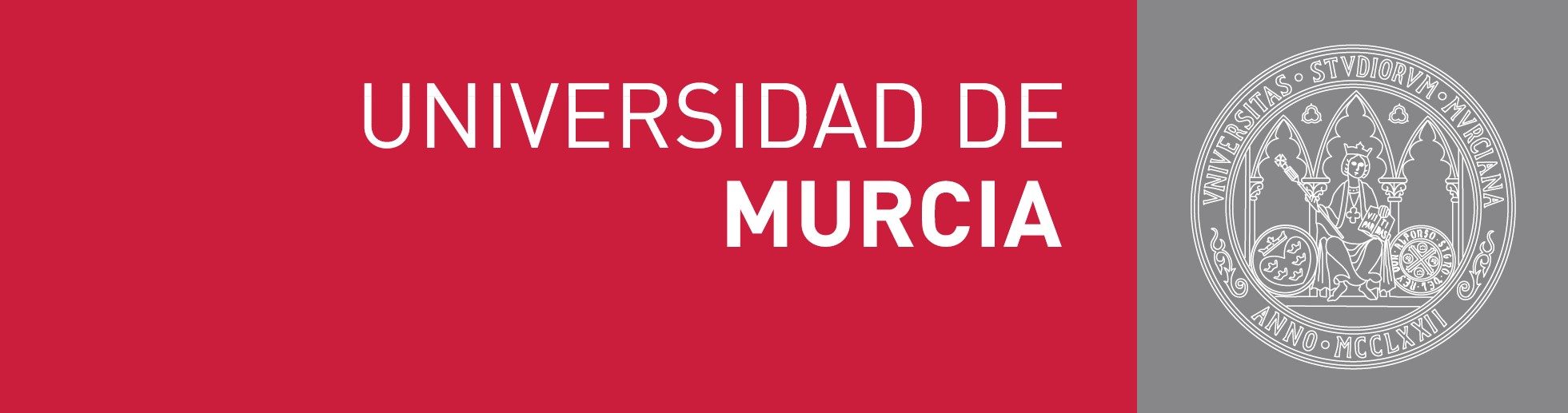 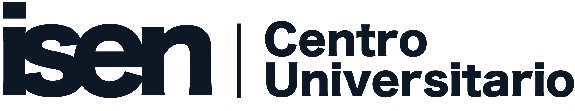 TRABAJO DE FIN DE GRADO GRADO EN  …………...TÍTULO DEL TFGNOMBRE Y APELLIDOS DEL/DE LA ALUMNO/ADNI …………..LÍNEA DEL TFGCURSO ACADÉMICO 20… / 20…CONVOCATORIA DE ….